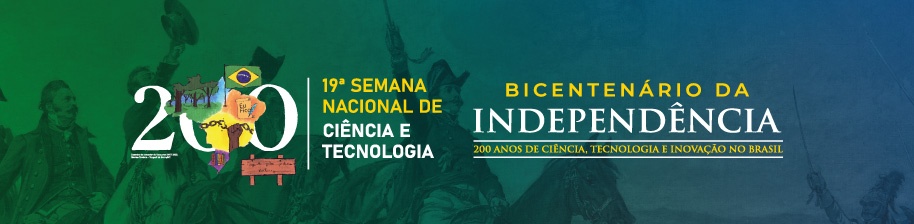 SNCT 2022  - IFSC - CÂMPUS JARAGUÁ DO SUL - CENTRO  TÍTULO(o título deve ser em fonte arial, tamanho 14, todas letras maiúsculas e centralizado)Nome do Primeiro Autor (Função ou ocupação; Instituição – nome por extenso; cidade; estado); Nome do Primeiro Co-autor e, no máximo, quatro (Função ou ocupação; Instituição – nome por extenso; cidade; estado). Nome dos autores em negrito e centralizado, fonte arial, tamanho 11 e demais dados sem negrito.RESUMO O resumo deve ser digitado em um único parágrafo, contendo até 500 palavras, fonte 11, arial, justificado e espaçamento entre linhas simples. No corpo do resumo devem constar uma pequena introdução, objetivos, metodologia, resultados e discussões e conclusões mais relevantes. Para submissão, o arquivo deverá ser salvo em formato pdf.PALAVRAS-CHAVE: de três a cinco palavras. As palavras devem estar separadas por ponto.